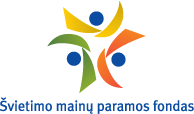 Mokykimės užsienio kalbų šokdami, dainuodami, bendraudamiJau 11 metų Šiaulių ,,Santarvės" vidurinė mokykla dalyvauja Švietimo paramos fondo finansuojamuose ,,Comenius" projektuose. Nuo 2012 metų mokykla bendradarbiauja su partneriais iš Madeiros salos (Portugalija). 2013 m. spalio 21-31 dienomis vyko projekto ,,Learning European Languages through the Art (LELA)'' (,,Europos kalbų pažinimas per meną") partnerių susitikimas Santanoje. Jo tikslas - susipažinti su portugalų kultūra, buitimi, tradicijomis ir kalba. Mokinių ir mokytojų grupė lankėsi Madeiros saloje, Portugalijos perle Atlanto vandenyne. Madeira - nedidelė sala, jos plotas apie 740 kvadratinių kilometrų, nuo Europos nutolusi apie 1000 kilometrų. Projekto dalyviai pamatė šios tolimos salos egzotiką, susipažino su vietos gyventojų gyvenimo būdu, išgirdo portugališkų dainų, išmoko šokių, paragavo neįprastų vaisių.Projekto nauda didžiulė. Jo dalyviai turėjo unikalią galimybę patobulinti anglų kalbos žinias, išmokti portugalų kalbos žodžių, susirasti naujų draugų, papildyti geografijos, istorijos žinias, išmokti vertinti ir suprasti šalių išskirtinumą, pajusti kalbų ir kultūrų įvairovę. Visi grįžo kupini įspūdžių ir nepakartojamų buvimo kartu akimirkų, tikėjimo, kad 2014 metais gegužės mėnesį įvyksiantis antrasis projekto dalyvių susitikimas Lietuvoje, svečiams iš Madeiros bus toks pat įdomus ir naudingas.

Andrej Mirnyj 9 klasės moksleivis, 
projekto dalyvis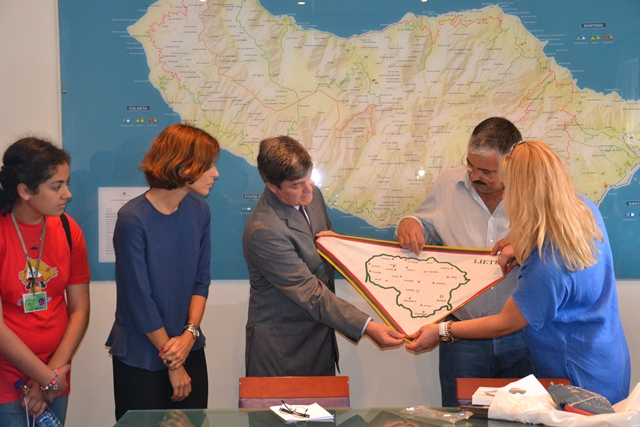 Susitikimas su Madeiros Švietimo ministru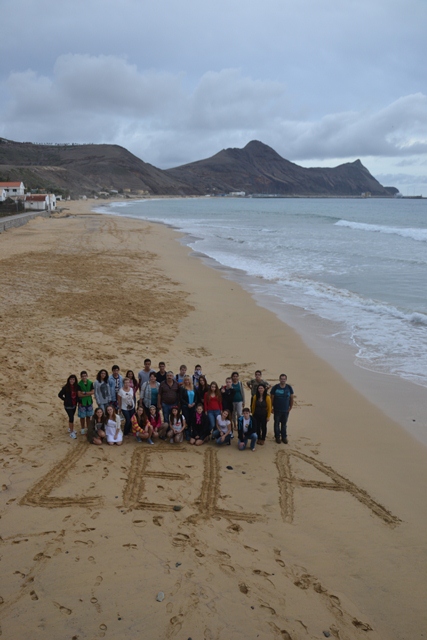  Šalia Atlanto vandenyno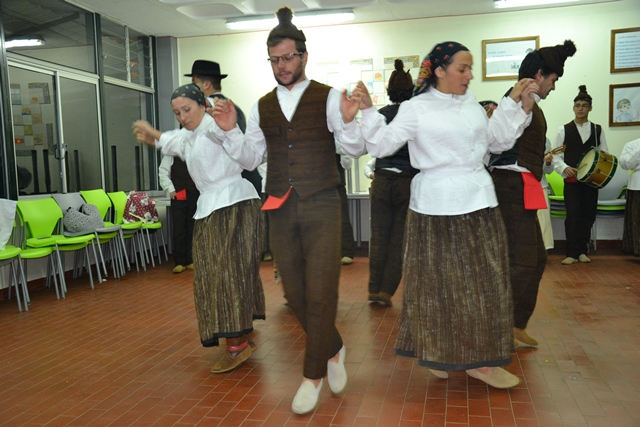 Tautiniai madeiriečių šokiaiFotografijos Olgos Mirnajos